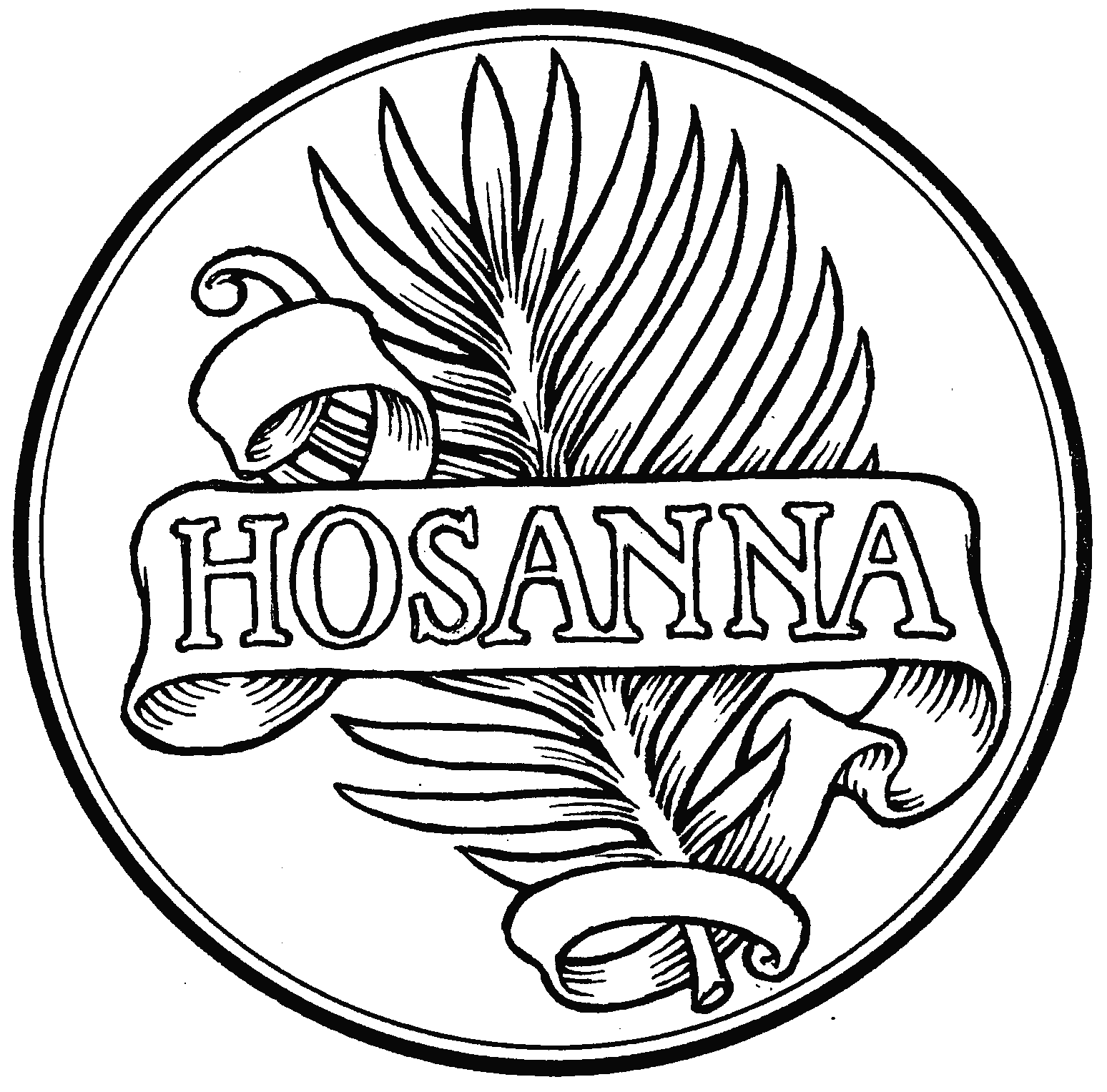 Palm Sunday  05 April 2020 + 9:00 a.m.Zion Lutheran Church & SchoolKearney, NE + (308) 234-3410zionkearney.comRev. James DeLoach, Pastor + (308) 627-5260Rev. Doug Gaunt, Pastor + (308) 455-0552Tony Splittgerber, Principal + (308) 293-0168Confession and Absolution442 All Glory, Laud, and Honor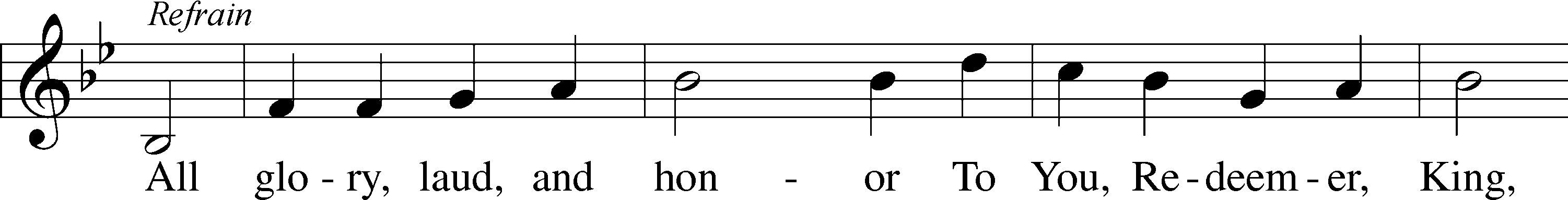 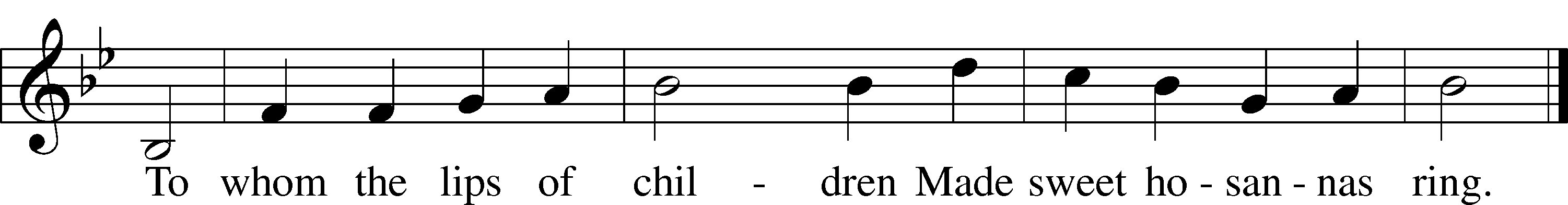 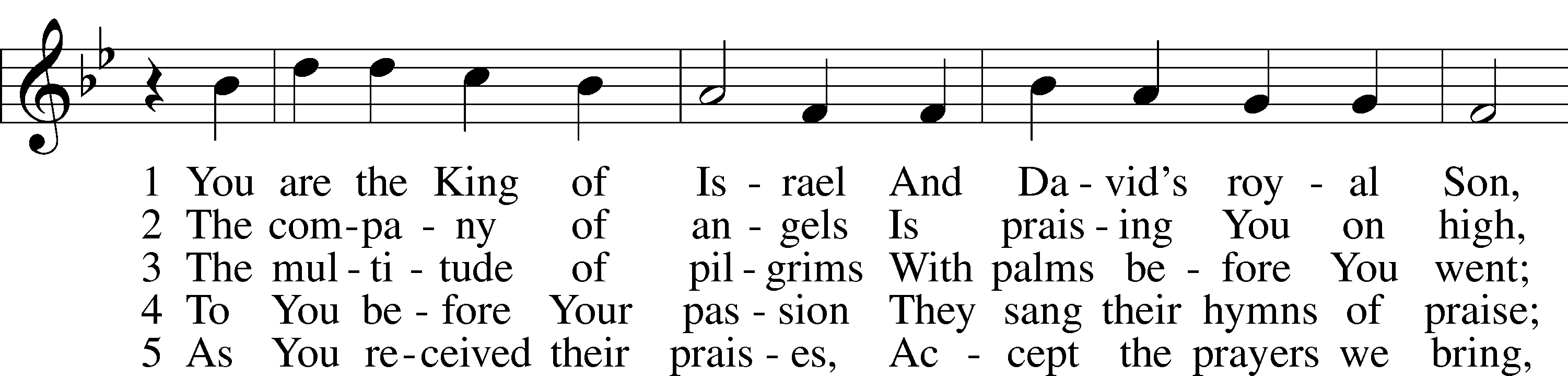 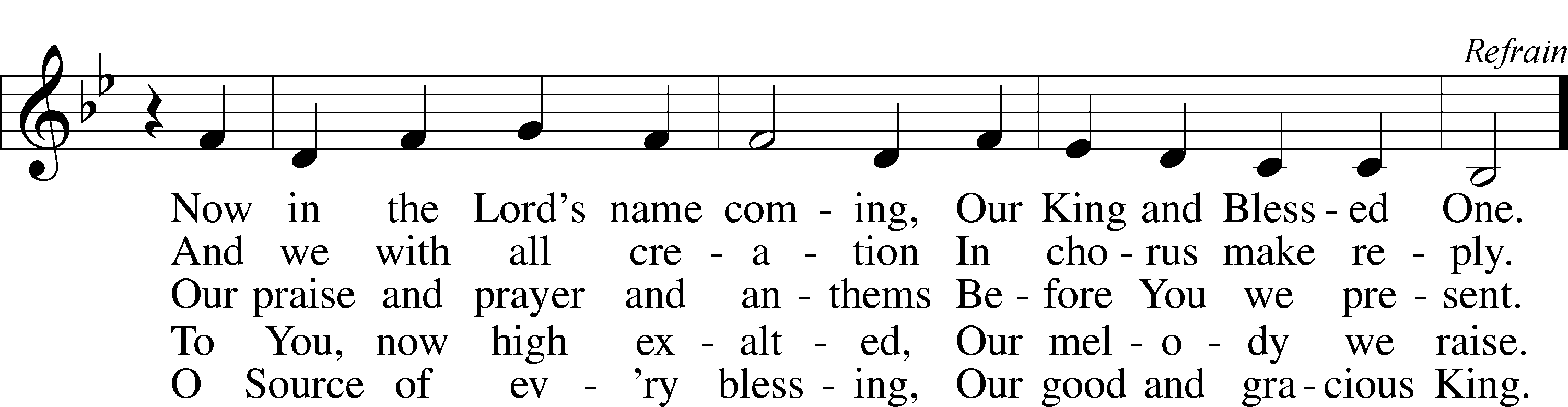 Tune and text: Public domainThe sign of the cross may be made by all in remembrance of their Baptism.P	In the name of the Father and of the T Son and of the Holy Spirit.C	Amen.P	Beloved in the Lord! Let us draw near with a true heart and confess our sins unto God our Father, beseeching Him in the name of our Lord Jesus Christ to grant us forgiveness.P	Our help is in the name of the Lord,C	who made heaven and earth.P	I said, I will confess my transgressions unto the Lord,C	and You forgave the iniquity of my sin.Silence for reflection on God’s Word and for self-examination.P	O almighty God, merciful Father,C	I, a poor, miserable sinner, confess unto You all my sins and iniquities with which I have ever offended You and justly deserved Your temporal and eternal punishment. But I am heartily sorry for them and sincerely repent of them, and I pray You of Your boundless mercy and for the sake of the holy, innocent, bitter sufferings and death of Your beloved Son, Jesus Christ, to be gracious and merciful to me, a poor, sinful being.P	Upon this your confession, I, by virtue of my office, as a called and ordained servant of the Word, announce the grace of God unto all of you, and in the stead and by the command of my Lord Jesus Christ I forgive you all your sins in the name of the Father and of the T Son and of the Holy Spirit.C	Amen.Service of the WordIntroit	Psalm 24:7–10; antiphon: Psalm 118:26Blessèd is he who comes in the name | of the Lord!*
	We bless you from the house | of the Lord.
Lift up your heads, O gates! And be lifted up, O | ancient doors,*
	that the King of glory | may come in.
Who is this King of | glory?*
	The Lord, strong and mighty, the Lord, mighty in | battle!
Lift up your heads, O gates! And lift them up, O | ancient doors,*
	that the King of glory | may come in.
Who is this King of | glory?*
	The Lord of hosts, he is the King of | glory!
Blessèd is he who comes in the name | of the Lord!*
	We bless you from the house | of the Lord.C	Glory be to the Father and to the Son and to the Holy Ghost;as it was in the beginning, is now, and ever shall be, world without end. Amen.Kyrie	LSB 186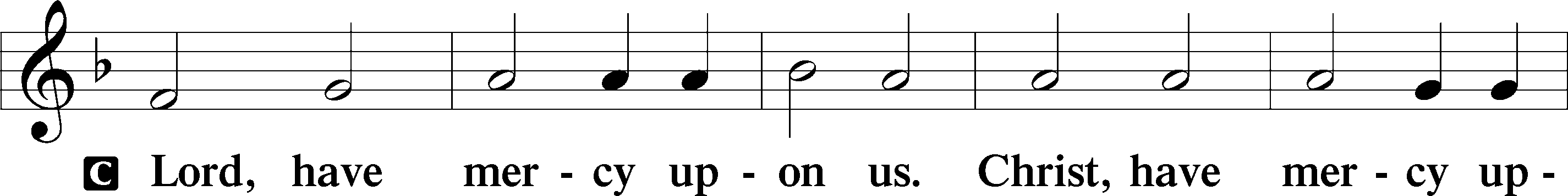 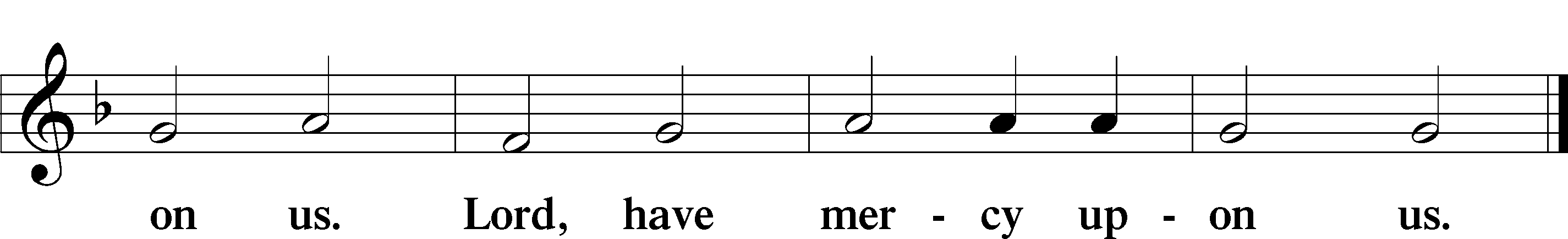 Salutation and Collect of the Day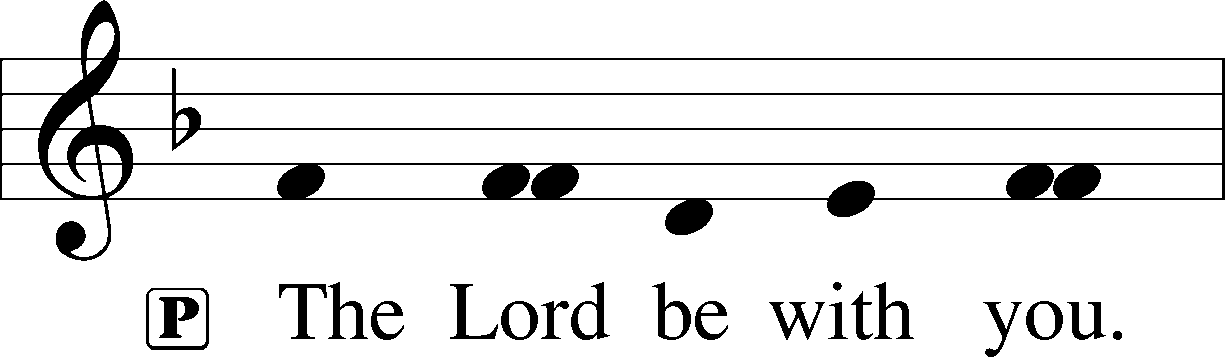 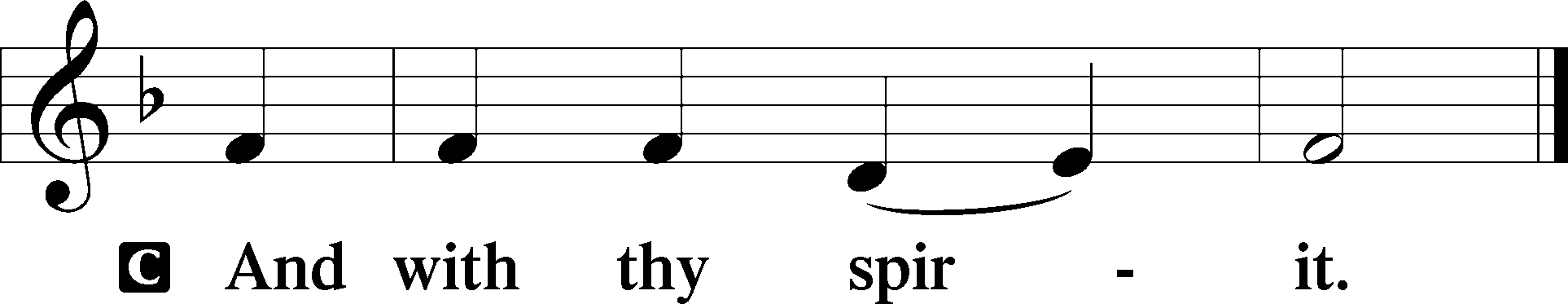 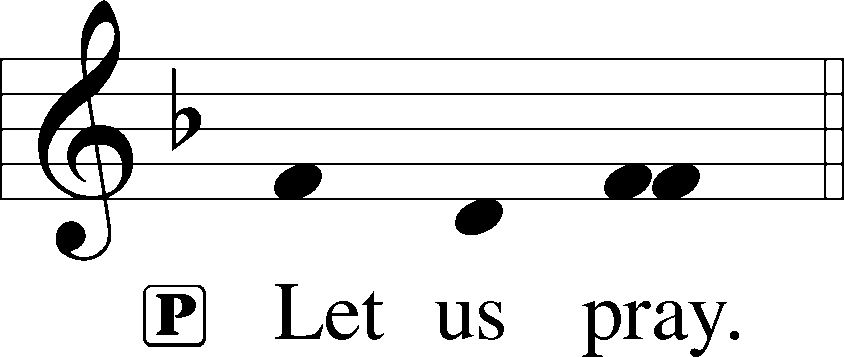 P	Most merciful God, as the people of Jerusalem, with palms in their hands, gathered to greet Your dearly beloved Son when He came into His Holy City, grant that we may ever hail Him as our King and, when He comes again, may go forth to meet Him with trusting and steadfast hearts and follow Him in the way that leads to eternal life; through the same Jesus Christ, our Lord, who lives and reigns with You and the Holy Spirit, one God, now and forever.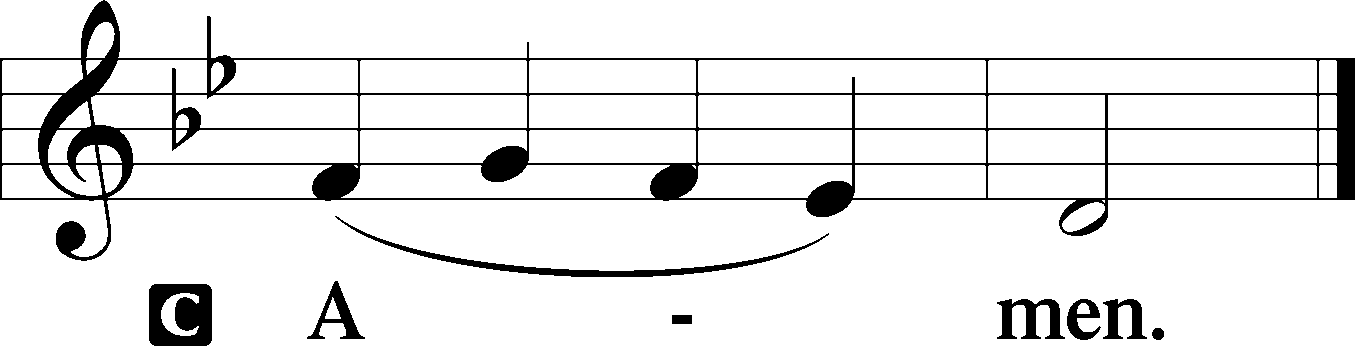 Old Testament Reading	Zechariah 9:9-129 Rejoice greatly, O daughter of Zion!
    Shout aloud, O daughter of Jerusalem!
Behold, your king is coming to you;
    righteous and having salvation is he,
humble and mounted on a donkey,
    on a colt, the foal of a donkey.
10 I will cut off the chariot from Ephraim
    and the war horse from Jerusalem;
and the battle bow shall be cut off,
    and he shall speak peace to the nations;
his rule shall be from sea to sea,
    and from the River to the ends of the earth.
11 As for you also, because of the blood of my covenant with you,
    I will set your prisoners free from the waterless pit.
12 Return to your stronghold, O prisoners of hope;
    today I declare that I will restore to you double.A	This is the Word of the Lord.C	Thanks be to God.Epistle	Philippians 2:5–115Have this mind among yourselves, which is yours in Christ Jesus, 6who, though he was in the form of God, did not count equality with God a thing to be grasped, 7but made himself nothing, taking the form of a servant, being born in the likeness of men. 8And being found in human form, he humbled himself by becoming obedient to the point of death, even death on a cross. 9Therefore God has highly exalted him and bestowed on him the name that is above every name, 10so that at the name of Jesus every knee should bow, in heaven and on earth and under the earth, 11and every tongue confess that Jesus Christ is Lord, to the glory of God the Father.A	This is the Word of the Lord.C	Thanks be to God.VerseReturn to the Lord, your God, for he is gracious and merciful, slow to anger, and abounding in steadfast love.Holy Gospel	John 12:12-19P	The Holy Gospel according to St. John, the twelfth chapter.C	Glory be to Thee, O Lord.The next day the large crowd that had come to the feast heard that Jesus was coming to Jerusalem. So they took branches of palm trees and went out to meet him, crying out, "Hosanna! Blessed is he who comes in the name of the Lord, even the King of Israel!" And Jesus found a young donkey and sat on it, just as it is written, “Fear not, daughter of Zion; behold, your king is coming, sitting on a donkey's colt!”  His disciples did not understand these things at first, but when Jesus was glorified, then they remembered that these things had been written about him and had been done to him. The crowd that had been with him when he called Lazarus out of the tomb and raised him from the dead continued to bear witness. The reason why the crowd went to meet him was that they heard he had done this sign. So the Pharisees said to one another, "You see that you are gaining nothing. Look, the world has gone after him." P	This is the Gospel of the Lord.C	Praise be to Thee, O Christ.Apostles’ CreedC	I believe in God, the Father Almighty,     maker of heaven and earth.And in Jesus Christ, His only Son, our Lord,     who was conceived by the Holy Spirit,     born of the virgin Mary,     suffered under Pontius Pilate,     was crucified, died and was buried.     He descended into hell.     The third day He rose again from the dead.     He ascended into heaven     and sits at the right hand of God the Father Almighty.     From thence He will come to judge the living and the dead.I believe in the Holy Spirit,     the holy Christian Church,          the communion of saints,     the forgiveness of sins,     the resurrection of the body,     and the life T everlasting. Amen.443 Hosanna, Loud Hosanna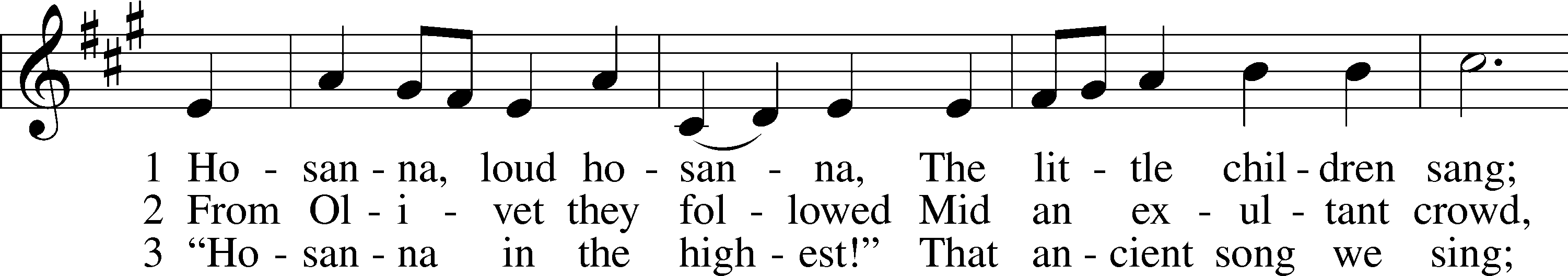 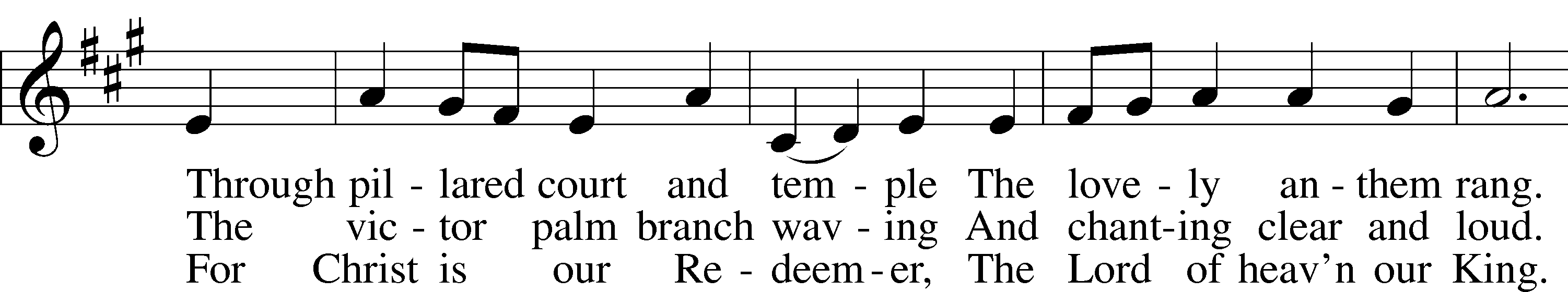 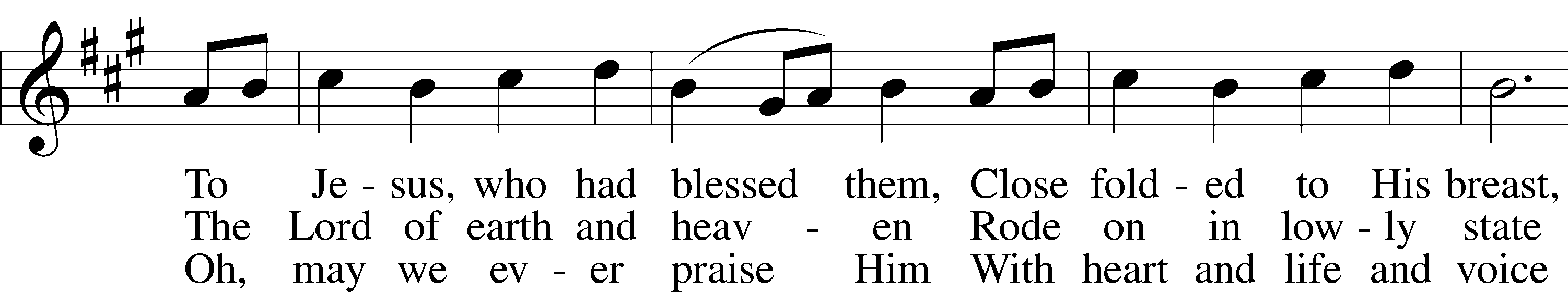 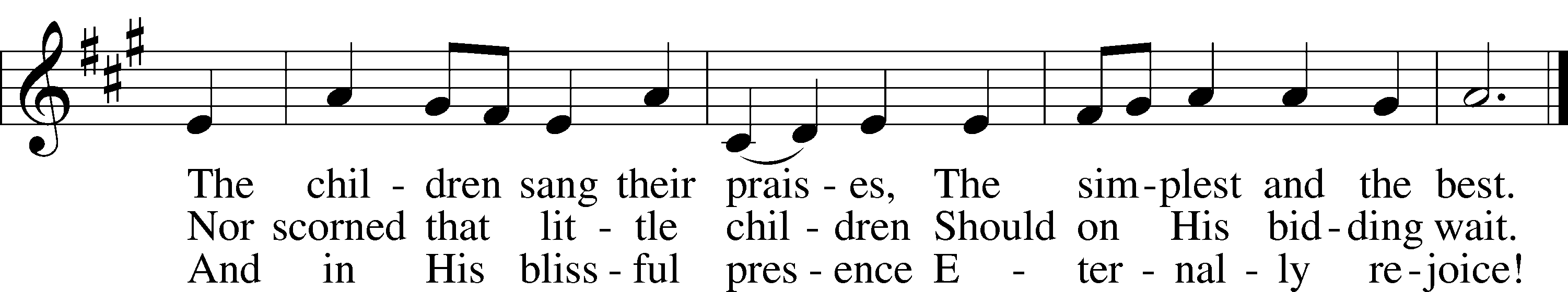 Tune and text: Public domainSermonP	The peace of God, which passes all understanding, keep your hearts and minds in Christ Jesus.C	Amen.Offertory	LSB 192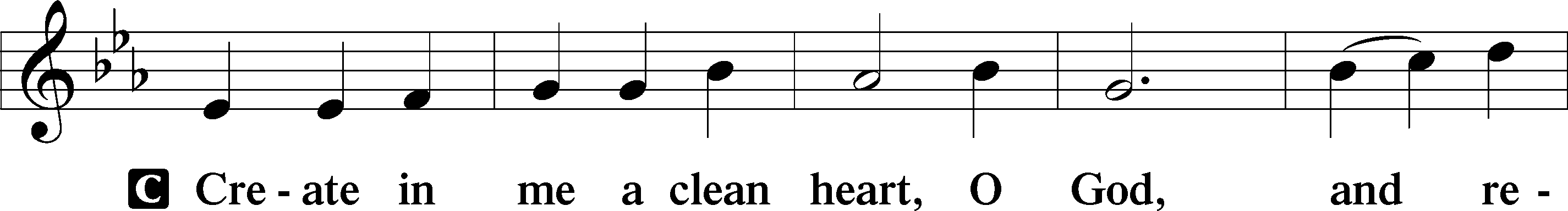 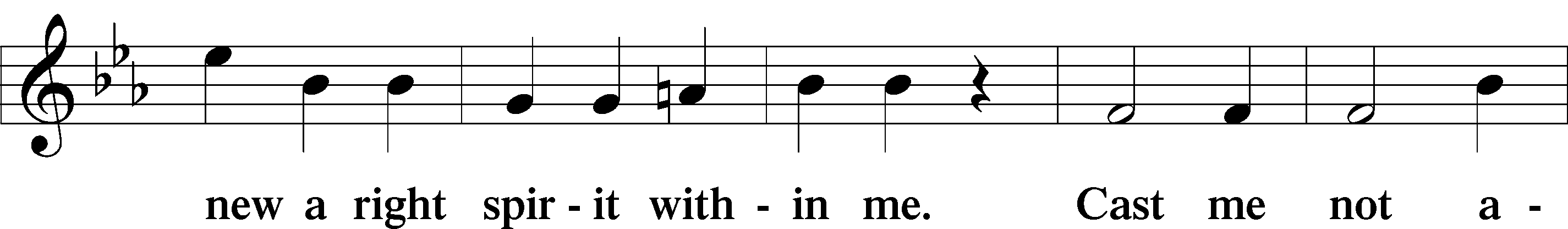 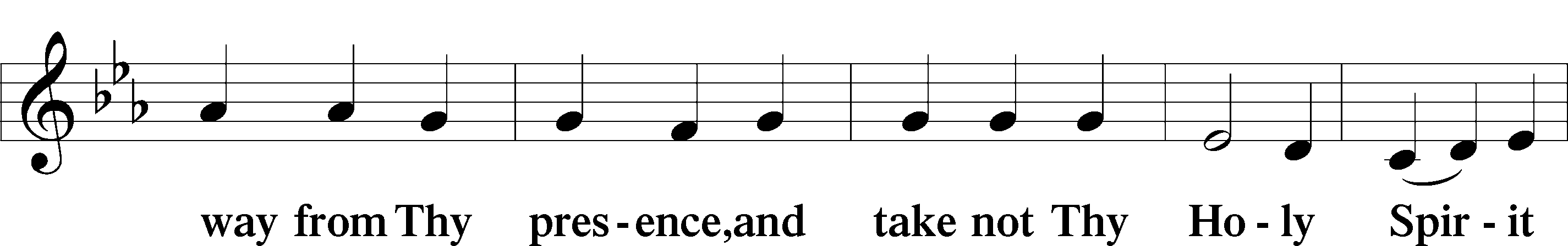 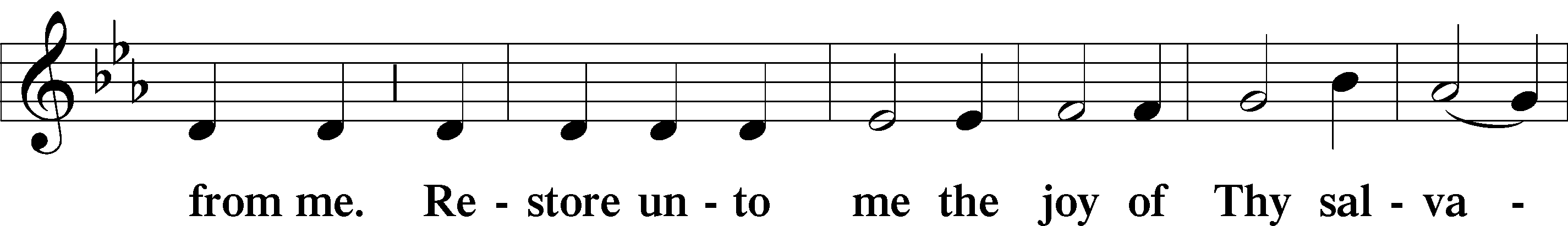 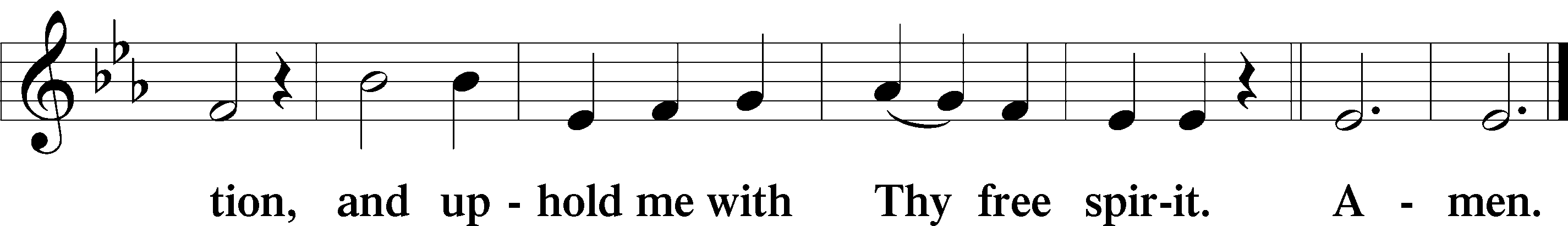 Offering To worship the Lord with your offering: 1) Go to zionkearney.com and click on the Pushpay icon;2) Mail your gift to Zion Lutheran Church, 2421 C Ave, Kearney, NE 68847Prayer of the ChurchLord’s Prayer	LSB 196C	Our Father who art in heaven,     hallowed be Thy name,     Thy kingdom come,     Thy will be done on earth as it is in heaven;     give us this day our daily bread;     and forgive us our trespasses as we forgive those who trespass against us;     and lead us not into temptation,     but deliver us from evil.	For Thine is the kingdom and the power and the glory forever and ever. Amen.Benedicamus	LSB 202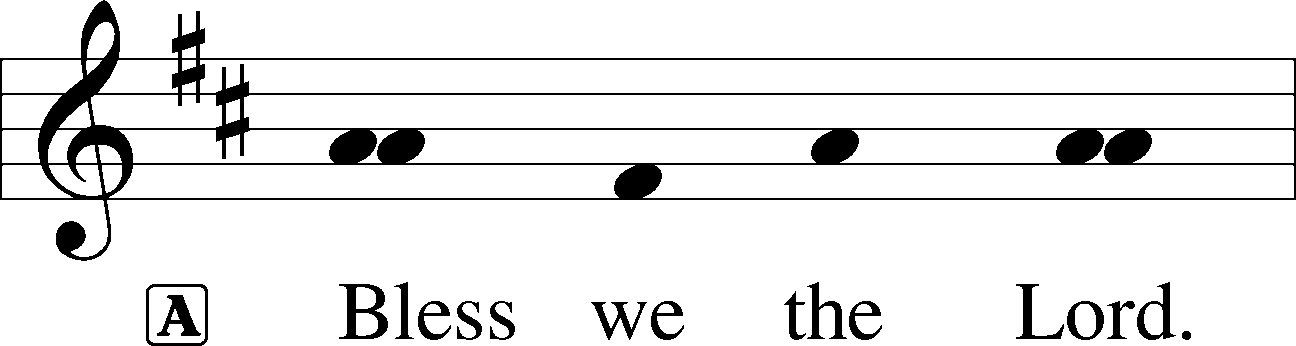 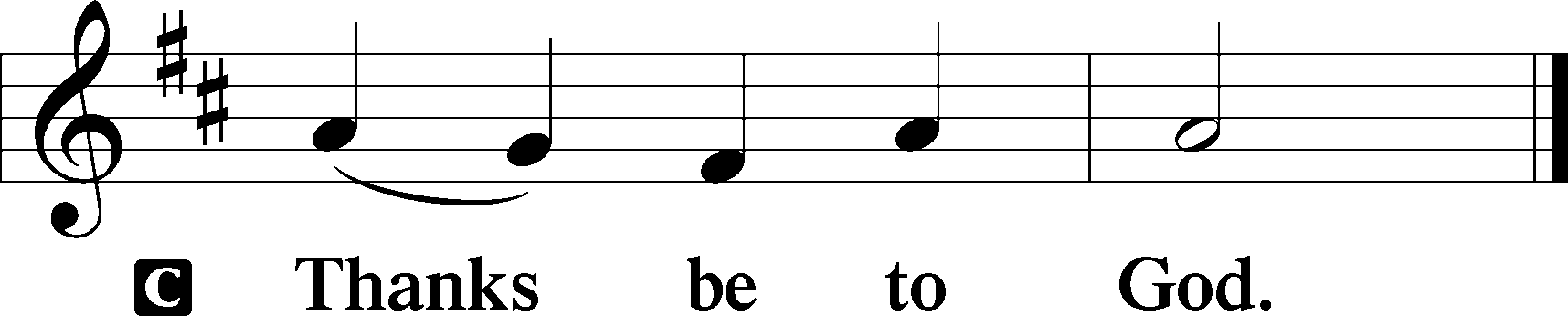 Benediction	LSB 202P	The Lord bless you and keep you.The Lord make His face shine upon you and be gracious unto you.The Lord lift up His countenance upon you and T give you peace.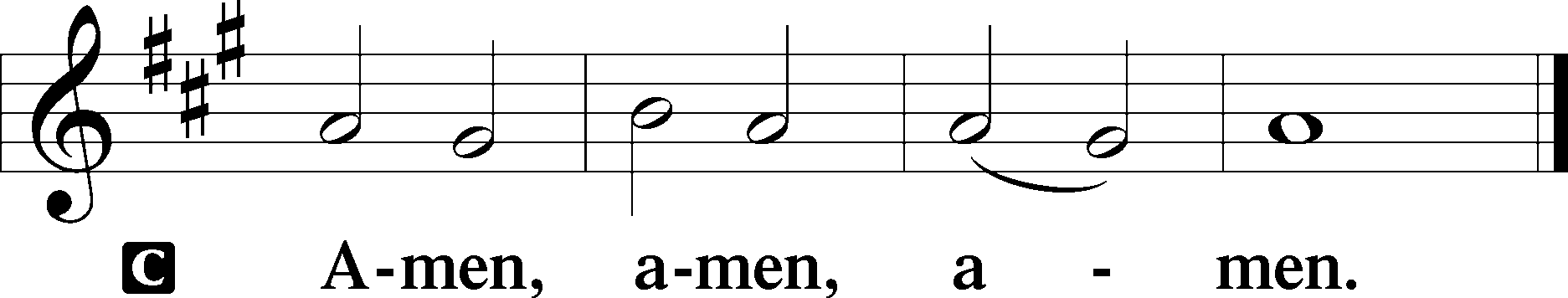 441 Ride On, Ride On in Majesty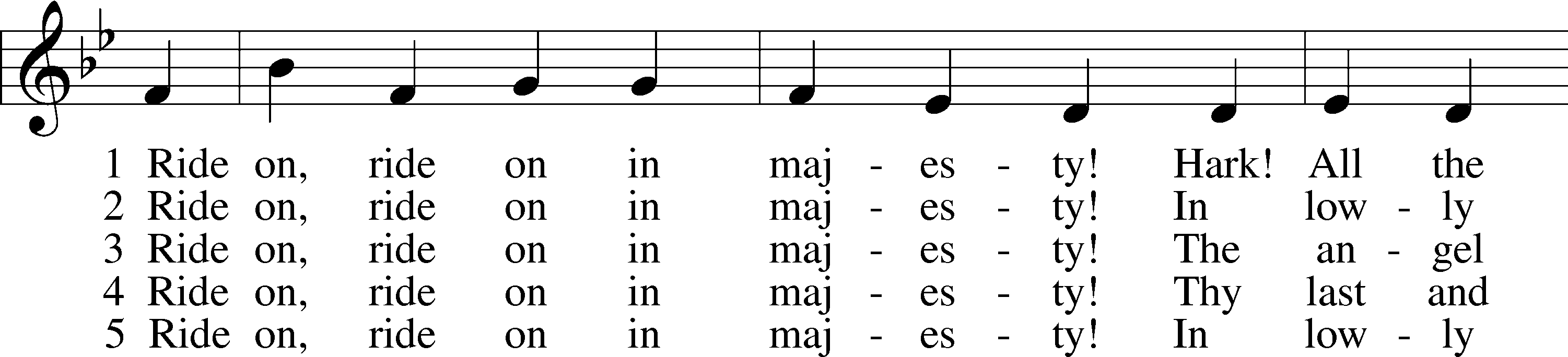 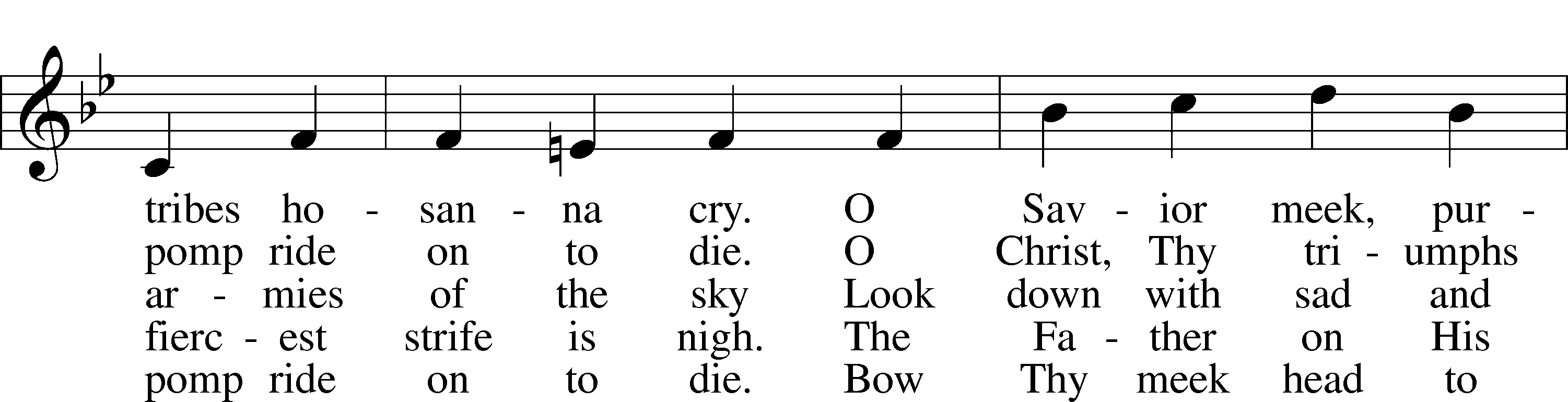 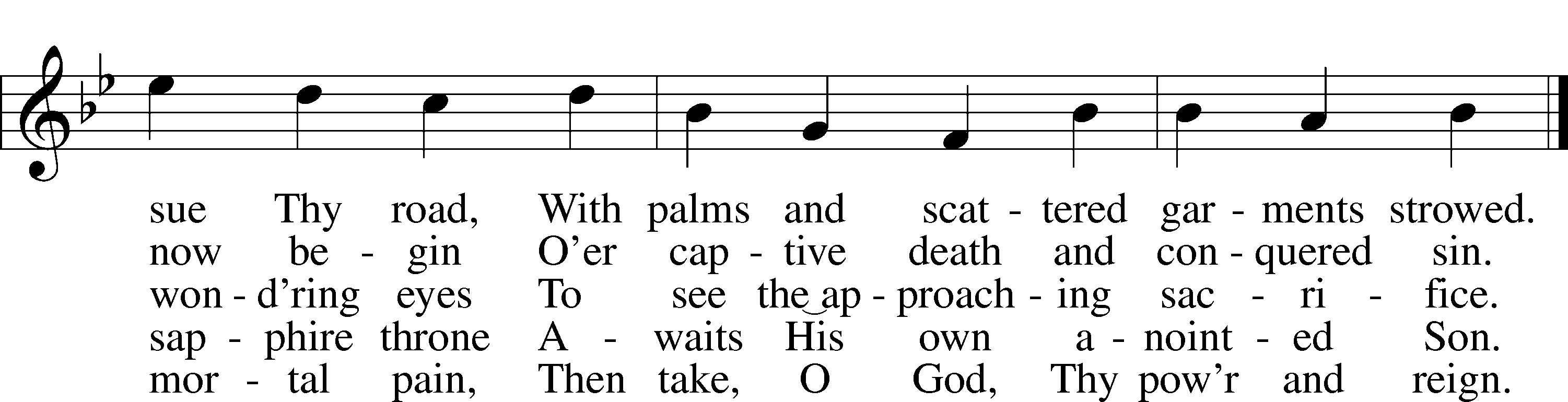 Tune and text: Public domainAcknowledgmentsDivine Service, Setting Three from Lutheran Service BookUnless otherwise indicated, Scripture quotations are from the ESV® Bible (The Holy Bible, English Standard Version®), copyright © 2001 by Crossway, a publishing ministry of Good News Publishers. Used by permission. All rights reserved.Created by Lutheran Service Builder © 2018 Concordia Publishing House.Opportunities to Worship during Holy WeekOur Response to the GospelDate: 03/29/2020Attendance:  cancelled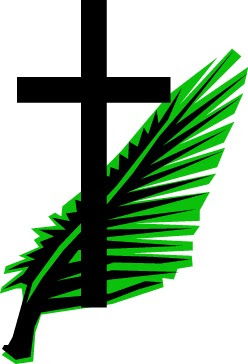 Offering: $7,731.23Weekly Need: $7,542.37Serving in WorshipPalm Sunday Service Sunday, April 5   9:00amAcolyte:  Allison WilkensElder:  Ken HockemeierUsher:  Fred Flessner & Lennis HodgsonEngineer:  Peter KreutzerAnnouncer:  Jesse FlorangAltar Guild: Ellen Hockemeier & Rachael BurgerMaundy Thursday Service Thursday, April 9   7:00pmAcolyte:  Kassidy HalvorsenElder:  Ken HockemeierUsher:  Fred Flessner & Lennis HodgsonEngineer:  Peter KreutzerAltar Guild: Shirley HelmbrechtTenebrae Service Friday, April 10   7:00pmAcolyte:  Alexandra SplittgerberElder:  Ken HockemeierUsher:  Mike Wilkens & Jeff StrongEngineer:  Rich KreutzerAltar Guild: Shirley HelmbrechtEaster Vigil Service Saturday, April 11   7:00pmAcolyte:  Lindsay WilkensElder:  Nathan GauntUsher:  Marc Hoffman & Steve JungeEngineer:  Rich KreutzerAltar Guild: Ellen Hockemeier & Rachael BurgerEaster Festival Service Sunday, April 12   9:00amAcolyte:  Reily FisherElder:  Nathan GauntUsher:  Roger Riekenberg & Robert GlanzerEngineer:  Jared NuttelmanAnnouncer:  Lonna GronewallerAltar Guild: Ellen Hockemeier & Rachael BurgerZION LUTHERAN CHURCH AND SCHOOLPr. James DeLoach, Pastor + (308) 627-5260james.deloach@zionkearney.orgPr. Doug Gaunt, Pastor + (308) 455-0552               doug.gaunt@zionkearney.orgTony Splittgerber, Principal + (308) 293-0168               anthony.splittgerber@zionkearney.orgChurch OfficeAdministrative Assistant: Jessica Shiers Email:  school@zionkearney.orgPhone:  (308)-234-3410 Fax: (308) 236-8100Office Hours:  Monday-Friday 8:00am-4:00pm Radio Broadcast: Sunday @ 10:30 a.m. on 1460 AMWebsite: www.zionkearney.com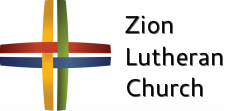 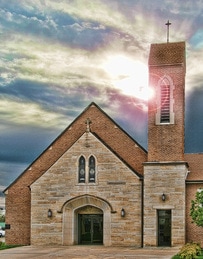 Thurs. April 9Maundy Thursday Service7:00pmFriday, April 10Tenebrae Service7:00pmSaturday, April 11Easter Vigil Service7:00pmSunday, April 12Easter Festival Service9:00amPrayers for Our MembersPrayers for Our MembersChelsea Junge,    Christina Long,    Tenaya NuttelmanExpectant MothersNorman Abels (Brookestone Meadows – Elkhorn)HealingJudy AhrensHealingVaughn Albrecht (Northridge)HealingTom & DyAnn AltwineHealingLyle Colsden (Mother Hull)HealingBrenda FletcherHealingPat Flodine (Cambridge Court)HealingVi Fox (Prairie View)HealingVerleen GentryHealingRobert GlanzerHealingTiffany HartmanHealingRuby HatfieldHealingCarol HerronHealingCarol KreutzerHealingMarion RichmondHealingGeraldine RoederHealingDorothy SikesHealingCarolyn WestmanHealingBev NuttelmanCancerKim VosCancerPrayers for Our Members’ Family & FriendsPrayers for Our Members’ Family & FriendsBrittany Helmbrecht & baby girl Lennon (Don & Shirley’s daughter-in-law)Mother & BabyBecci Koopman (Todd & Ellen Koopman daughter-in-law)Expectant MotherShaylee Kreutzer (Rich & Carol Kreutzer’s daughter-in-law)Expectant MotherLana Latsabidze (Bruce & Ann Fattig daughter-in-law)Expectant MotherAmy Nuttelman (Keith & Bev Nuttelman’s daughter-in-law)Expectant MotherFamily and Friends Larry Willers (Todd Willers’ father)GriefAva Jean Winnie (Nic Kitzing’s cousin)HealingWill Brennemann (Jami Helmbrecht’s father)HealingDon Berg (Evelyn Heiden’s brother)HealingReg Duke (Westman’s brother-in-law)HealingJames Gentry (Verleen Gentry’s son)HealingMark Glover (Shirley Helmbrecht’s brother)HealingBrooke Guthrie (Bailey Hockemeier’s sister)HealingLois Hanson (Pastor Hanson’s wife)HealingNorman Hockemeier (Ken’s father)HealingRoger Hoffman (Marc’s father)HealingMiles Margritz (Wanda Glanzer’s nephew)HealingRandy Solomon (Beth Rosenthal’s father)HealingMary Ann Mertz (Pam’s Uhlir’s friend)HealingRoy Reynolds (Verleen Gentry’s son-in-law)HealingTyler Christensen (Bruce & Joni Brooks nephew)CancerPatty Ellis (Fran Junge’s sister)CancerRon Halvorsen (Jeff’s dad)CancerCarol Haubold (Don Helmbrecht’s sister)CancerTyler Holland (Quentin & Janel Lange brother-in-law)CancerFred Koch (Pam Uhlir’s cousin)CancerLynda Kreutzer (Rich & Carol’s sister-in-law)CancerSharon Mulhair (Pam Uhlir’s cousin)CancerTyrone Uhlir (Pam’s nephew)CancerMembers of Zion Lutheran North SheltonLoss & RestorationPr.James, Pr. Clausing, Our sister congregations in HaitiMissionariesJohn Christensen, John HarbolsMilitarySun04/059:00aDivine ServiceMon04/06BirthdaysAnniversaries---Ryan & Brooke FisherTues04/07BirthdaysAnniversariesEllen HockemeierFrances JungeTaylor Zehendner---Wed04/085:45pBirthdaysAnniversariesMidweek - ONLINE------Thurs04/097:00pBirthdaysAnniversariesAdult InstructionBrynne FisherDallas Jorgensen---Fri04/10BirthdaysAnniversariesChelsea Junge---Sat04/11BirthdaysAnniversaries------Sun04/129:00aBirthdaysAnniversariesDivine ServiceDavid Hartman---